*Metric established by Harvard Global Health Index for COVID-19**Current low case numbers cause these equations to vary widely in response to relatively small transmission changes.	Indicator	GoalSeptember 16, 2021Current StatusEpidemiological ProfileDescending x 14 daysAscending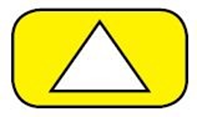 Daily incidence of new cases by rolling 7-day average*≤ 25 for 14 days87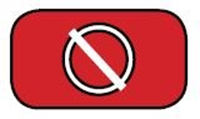 Rt Transmission Rate**<1.01.2Test Positivity Rate*≤10%12.75%Case Doubling/Halving Time**Baseline = 22 days(Doubling)Doubling Time =17 days7-day Incidence Comparison to State AverageCo. Incidence < StateMSO 80.45 > 74.8 MTCumulative Incidence Compared to State AverageCounty total incidence at least 25% lower than state averageMSO 9,911 < 12,714 MT22% lowerCumulative Incidence Compared to Urban MT Counties > 80,000 populationCounty total incidence at least 25% lower than peer counties27-32% lower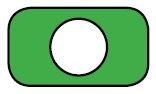 Vaccination ProductivityAt least 2nd State Quartile1st Quartile111,972 doses per 100,000 peopleCase Investigation Initiated 24 hours50%Hospital AvailabilityOpenOpen -41 admits/3-day average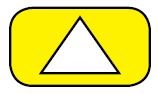 % of vaccine-eligible population received one dose of vaccine(Vaccine-eligible population = 104,911 residents ages 12 and older)85%69.3%% of vaccine-eligible populationfully vaccinated(Vaccine-eligible population = 104,911 residents ages 12 and older)85%63.7%Progress Toward Herd Immunity(TOTAL County population = 119,600)75%55.9%Vaccine Breakthrough(Confirmed breakthroughs / Fully vaccinated)TBD1.56%